Постановление администрации Большесундырского сельского поселения Моргаушского района Чувашской Республики  от 06 октября 2021 года №50О признании утратившим силу постановления администрации Большесундырского сельского поселения Моргаушского района Чувашской Республики от 16.04.2021 г. №13 «Об установлении особого противопожарного режима  на территории Большесундырского сельского поселения Моргаушского района Чувашской Республики».В соответствии с постановлением Кабинета Министров Чувашской Республики от 26.09.2020 г.  №539 «Об отмене особого противопожарного режима на территории Чувашской Республики»,  в связи со стабилизацией пожарной обстановки, снижением опасности возникновения природных пожаров на территории Большесундырского сельского поселения Моргаушского района Чувашской Республики, администрация Большесундырского сельского поселения Моргаушского района Чувашской Республики  п о с т а н о в л я е т:Признать утратившим силу постановление администрации Большесундырского сельского поселения Моргаушского района Чувашской Республики от 16.04.2021 г. №13 «Об установлении особого противопожарного режима  на территории Большесундырского сельского поселения Моргаушского района Чувашской Республики».Настоящее постановление вступает в силу после его официального опубликования.Глава Большесундырского сельского поселения  Н.А.МарееваПостановление Большесундырского сельского поселения Моргаушского района Чувашской Республики  от 12 октября 2021 года №51Об утверждении отчета об исполнении бюджета   Большесундырского сельского поселения Моргаушского района Чувашской Республики за 9 месяцев 2021 года            В соответствии со статьей 264.2 Бюджетного кодекса Российской Федерации и с главой 9 Положения о регулировании бюджетных правоотношений в Большесундырском сельском поселении администрация Большесундырского сельского поселения	ПОСТАНОВЛЯЕТ:            1. Утвердить отчет об исполнении бюджета Большесундырского сельского поселения Моргаушского района Чувашской Республики за 9 месяцев 2021 года  по расходам в сумме 14 489 266,86 рублей, по доходам в сумме 13 990 841,57 рублей с превышением расходов над доходами в сумме 498 425,29 рублей со следующими показателями:доходы бюджета Большесундырского сельского поселения Моргаушского района Чувашской Республики по кодам классификации бюджета за 9 месяцев 2021 года  согласно приложению № 1 к настоящему Постановлению;расходы бюджета Большесундырского сельского поселения Моргаушского района Чувашской Республики по ведомственной структуре расходов бюджета за 9 месяцев  2021 года  согласно приложению № 2 к настоящему Постановлению;расходы бюджета Большесундырского сельского поселения Моргаушского района Чувашской Республики по разделам и подразделам классификации расходов бюджета за 9 месяцев  2021 года  согласно приложению № 3 к настоящему Постановлению;            источники финансирования дефицита бюджета Большесундырского сельского поселения Моргаушского района Чувашской Республики по кодам классификации источников финансирования дефицита бюджета за 9 месяцев 2021 года  согласно приложению № 4 к настоящему Постановлению.3. Настоящее постановление вступает в силу после его официального опубликования.Глава Большесундырского сельского поселения  Н.А.Мареева                           Приложение № 1                                                                                                          к Постановлению администрации Большесундырского сельского поселения Моргаушского района Чувашской Республики  от 12.10.2021 г. № 51 "Об утверждении отчета об исполнении бюджета Большесундырского сельского поселения Моргаушского района Чувашской Республики за 9 месяцев 2021 года"                                                                                                                                                                                                         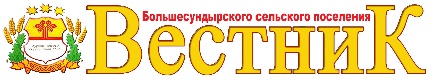 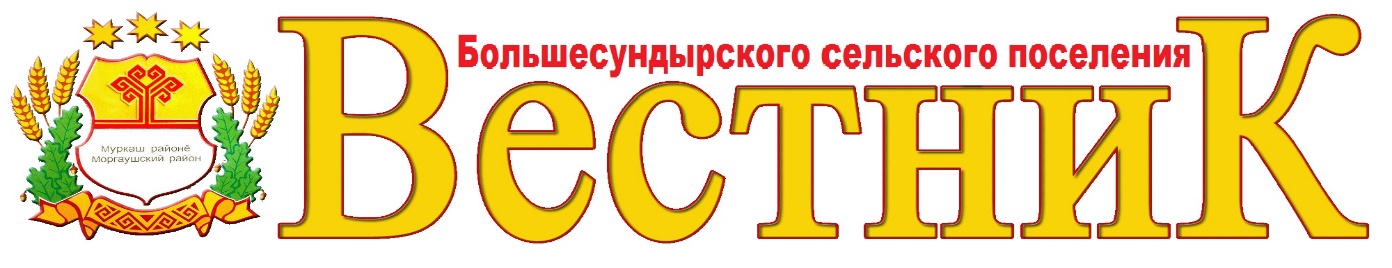                                  1. Доходы бюджета                                 1. Доходы бюджета                                 1. Доходы бюджета                                 1. Доходы бюджета Наименование показателяКод строкиКод дохода по бюджетной классификацииКассовое исполнение Наименование показателяКод строкиКод дохода по бюджетной классификацииКассовое исполнение Наименование показателяКод строкиКод дохода по бюджетной классификацииКассовое исполнение1234Доходы бюджета - всего010x13 990 841,57в том числе:  Федеральное казначейство010100 0 00 00000 00 0000 000586 099,03  НАЛОГОВЫЕ И НЕНАЛОГОВЫЕ ДОХОДЫ010100 1 00 00000 00 0000 000586 099,03  НАЛОГИ НА ТОВАРЫ (РАБОТЫ, УСЛУГИ), РЕАЛИЗУЕМЫЕ НА ТЕРРИТОРИИ РОССИЙСКОЙ ФЕДЕРАЦИИ010100 1 03 00000 00 0000 000586 099,03  Акцизы по подакцизным товарам (продукции), производимым на территории Российской Федерации010100 1 03 02000 01 0000 110586 099,03  Доходы от уплаты акцизов на дизельное топливо, подлежащие распределению между бюджетами субъектов Российской Федерации и местными бюджетами с учетом установленных дифференцированных нормативов отчислений в местные бюджеты010100 1 03 02230 01 0000 110265 837,98  Доходы от уплаты акцизов на дизельное топливо, подлежащие распределению между бюджетами субъектов Российской Федерации и местными бюджетами с учетом установленных дифференцированных нормативов отчислений в местные бюджеты (по нормативам, установленным федеральным законом о федеральном бюджете в целях формирования дорожных фондов субъектов Российской Федерации)010100 1 03 02231 01 0000 110265 837,98  Доходы от уплаты акцизов на моторные масла для дизельных и (или) карбюраторных (инжекторных) двигателей, подлежащие распределению между бюджетами субъектов Российской Федерации и местными бюджетами с учетом установленных дифференцированных нормативов отчислений в местные бюджеты010100 1 03 02240 01 0000 1101 900,12  Доходы от уплаты акцизов на моторные масла для дизельных и (или) карбюраторных (инжекторных) двигателей, подлежащие распределению между бюджетами субъектов Российской Федерации и местными бюджетами с учетом установленных дифференцированных нормативов отчислений в местные бюджеты (по нормативам, установленным федеральным законом о федеральном бюджете в целях формирования дорожных фондов субъектов Российской Федерации)010100 1 03 02241 01 0000 1101 900,12  Доходы от уплаты акцизов на автомобильный бензин, подлежащие распределению между бюджетами субъектов Российской Федерации и местными бюджетами с учетом установленных дифференцированных нормативов отчислений в местные бюджеты010100 1 03 02250 01 0000 110365 290,71  Доходы от уплаты акцизов на автомобильный бензин, подлежащие распределению между бюджетами субъектов Российской Федерации и местными бюджетами с учетом установленных дифференцированных нормативов отчислений в местные бюджеты (по нормативам, установленным федеральным законом о федеральном бюджете в целях формирования дорожных фондов субъектов Российской Федерации)010100 1 03 02251 01 0000 110365 290,71  Доходы от уплаты акцизов на прямогонный бензин, подлежащие распределению между бюджетами субъектов Российской Федерации и местными бюджетами с учетом установленных дифференцированных нормативов отчислений в местные бюджеты010100 1 03 02260 01 0000 110-46 929,78  Доходы от уплаты акцизов на прямогонный бензин, подлежащие распределению между бюджетами субъектов Российской Федерации и местными бюджетами с учетом установленных дифференцированных нормативов отчислений в местные бюджеты (по нормативам, установленным федеральным законом о федеральном бюджете в целях формирования дорожных фондов субъектов Российской Федерации)010100 1 03 02261 01 0000 110-46 929,78  Федеральная налоговая служба010182 0 00 00000 00 0000 000954 995,82  НАЛОГОВЫЕ И НЕНАЛОГОВЫЕ ДОХОДЫ010182 1 00 00000 00 0000 000954 995,82  НАЛОГИ НА ПРИБЫЛЬ, ДОХОДЫ010182 1 01 00000 00 0000 000265 308,45  Налог на доходы физических лиц010182 1 01 02000 01 0000 110265 308,45  Налог на доходы физических лиц с доходов, источником которых является налоговый агент, за исключением доходов, в отношении которых исчисление и уплата налога осуществляются в соответствии со статьями 227, 227.1 и 228 Налогового кодекса Российской Федерации010182 1 01 02010 01 0000 110263 130,69  Налог на доходы физических лиц с доходов, источником которых является налоговый агент, за исключением доходов, в отношении которых исчисление и уплата налога осуществляются в соответствии со статьями 227, 227.1 и 228 Налогового кодекса Российской Федерации (сумма платежа (перерасчеты, недоимка и задолженность по соответствующему платежу, в том числе по отмененному)010182 1 01 02010 01 1000 110262 462,86  Налог на доходы физических лиц с доходов, источником которых является налоговый агент, за исключением доходов, в отношении которых исчисление и уплата налога осуществляются в соответствии со статьями 227, 227.1 и 228 Налогового кодекса Российской Федерации (пени по соответствующему платежу)010182 1 01 02010 01 2100 11055,27  Налог на доходы физических лиц с доходов, источником которых является налоговый агент, за исключением доходов, в отношении которых исчисление и уплата налога осуществляются в соответствии со статьями 227, 227.1 и 228 Налогового кодекса Российской Федерации (суммы денежных взысканий (штрафов) по соответствующему платежу согласно законодательству Российской Федерации)010182 1 01 02010 01 3000 110612,56  Налог на доходы физических лиц с доходов, полученных от осуществления деятельности физическими лицами, зарегистрированными в качестве индивидуальных предпринимателей, нотариусов, занимающихся частной практикой, адвокатов, учредивших адвокатские кабинеты, и других лиц, занимающихся частной практикой в соответствии со статьей 227 Налогового кодекса Российской Федерации010182 1 01 02020 01 0000 1101 057,67  Налог на доходы физических лиц с доходов, полученных от осуществления деятельности физическими лицами, зарегистрированными в качестве индивидуальных предпринимателей, нотариусов, занимающихся частной практикой, адвокатов, учредивших адвокатские кабинеты, и других лиц, занимающихся частной практикой в соответствии со статьей 227 Налогового кодекса Российской Федерации (сумма платежа (перерасчеты, недоимка и задолженность по соответствующему платежу, в том числе по отмененному)010182 1 01 02020 01 1000 1101 057,46  Налог на доходы физических лиц с доходов, полученных от осуществления деятельности физическими лицами, зарегистрированными в качестве индивидуальных предпринимателей, нотариусов, занимающихся частной практикой, адвокатов, учредивших адвокатские кабинеты, и других лиц, занимающихся частной практикой в соответствии со статьей 227 Налогового кодекса Российской Федерации (пени по соответствующему платежу)010182 1 01 02020 01 2100 1100,21  Налог на доходы физических лиц с доходов, полученных физическими лицами в соответствии со статьей 228 Налогового кодекса Российской Федерации010182 1 01 02030 01 0000 1101 120,09  Налог на доходы физических лиц с доходов, полученных физическими лицами в соответствии со статьей 228 Налогового кодекса Российской Федерации (сумма платежа (перерасчеты, недоимка и задолженность по соответствующему платежу, в том числе по отмененному)010182 1 01 02030 01 1000 1101 119,36  Налог на доходы физических лиц с доходов, полученных физическими лицами в соответствии со статьей 228 Налогового кодекса Российской Федерации (пени по соответствующему платежу)010182 1 01 02030 01 2100 1100,73  НАЛОГИ НА СОВОКУПНЫЙ ДОХОД010182 1 05 00000 00 0000 00042 529,20  Единый сельскохозяйственный налог010182 1 05 03000 01 0000 11042 529,20  Единый сельскохозяйственный налог010182 1 05 03010 01 0000 11042 529,20  Единый сельскохозяйственный налог (сумма платежа (перерасчеты, недоимка и задолженность по соответствующему платежу, в том числе по отмененному)010182 1 05 03010 01 1000 11042 529,20  НАЛОГИ НА ИМУЩЕСТВО010182 1 06 00000 00 0000 000647 158,17  Налог на имущество физических лиц010182 1 06 01000 00 0000 11073 368,44  Налог на имущество физических лиц, взимаемый по ставкам, применяемым к объектам налогообложения, расположенным в границах сельских поселений010182 1 06 01030 10 0000 11073 368,44  Налог на имущество физических лиц, взимаемый по ставкам, применяемым к объектам налогообложения, расположенным в границах сельских поселений (сумма платежа (перерасчеты, недоимка и задолженность по соответствующему платежу, в том числе по отмененному)010182 1 06 01030 10 1000 11072 475,31  Налог на имущество физических лиц, взимаемый по ставкам, применяемым к объектам налогообложения, расположенным в границах сельских поселений (пени по соответствующему платежу)010182 1 06 01030 10 2100 110893,13  Земельный налог010182 1 06 06000 00 0000 110573 789,73  Земельный налог с организаций010182 1 06 06030 00 0000 110428 703,70  Земельный налог с организаций, обладающих земельным участком, расположенным в границах сельских поселений010182 1 06 06033 10 0000 110428 703,70  Земельный налог с организаций, обладающих земельным участком, расположенным в границах сельских поселений  (сумма платежа (перерасчеты, недоимка и задолженность по соответствующему платежу, в том числе по отмененному)010182 1 06 06033 10 1000 110414 012,34  Земельный налог с организаций, обладающих земельным участком, расположенным в границах  сельских  поселений  (пени по соответствующему платежу)010182 1 06 06033 10 2100 11014 691,36  Земельный налог с физических лиц010182 1 06 06040 00 0000 110145 086,03  Земельный налог с физических лиц, обладающих земельным участком, расположенным в границах сельских поселений010182 1 06 06043 10 0000 110145 086,03  Земельный налог с физических лиц, обладающих земельным участком, расположенным в границах сельских поселений  (сумма платежа (перерасчеты, недоимка и задолженность по соответствующему платежу, в том числе по отмененному)010182 1 06 06043 10 1000 110134 771,25  Земельный налог с физических лиц, обладающих земельным участком, расположенным в границах сельских поселений  (пени по соответствующему платежу)010182 1 06 06043 10 2100 11010 314,78010993 0 00 00000 00 0000 00012 449 746,72  НАЛОГОВЫЕ И НЕНАЛОГОВЫЕ ДОХОДЫ010993 1 00 00000 00 0000 00082 678,61  ГОСУДАРСТВЕННАЯ ПОШЛИНА010993 1 08 00000 00 0000 0003 260,00  Государственная пошлина за совершение нотариальных действий (за исключением действий, совершаемых консульскими учреждениями Российской Федерации)010993 1 08 04000 01 0000 1103 260,00  Государственная пошлина за совершение нотариальных действий должностными лицами органов местного самоуправления, уполномоченными в соответствии с законодательными актами Российской Федерации на совершение нотариальных действий010993 1 08 04020 01 0000 1103 260,00010993 1 08 04020 01 1000 1103 260,00  ДОХОДЫ ОТ ИСПОЛЬЗОВАНИЯ ИМУЩЕСТВА, НАХОДЯЩЕГОСЯ В ГОСУДАРСТВЕННОЙ И МУНИЦИПАЛЬНОЙ СОБСТВЕННОСТИ010993 1 11 00000 00 0000 00044 303,00  Доходы, получаемые в виде арендной либо иной платы за передачу в возмездное пользование государственного и муниципального имущества (за исключением имущества бюджетных и автономных учреждений, а также имущества государственных и муниципальных унитарных предприятий, в том числе казенных)010993 1 11 05000 00 0000 12044 303,00  Доходы, получаемые в виде арендной платы за земли после разграничения государственной собственности на землю, а также средства от продажи права на заключение договоров аренды указанных земельных участков (за исключением земельных участков бюджетных и автономных учреждений)010993 1 11 05020 00 0000 1206 800,00  Доходы, получаемые в виде арендной платы, а также средства от продажи права на заключение договоров аренды за земли, находящиеся в собственности сельских поселений (за исключением земельных участков муниципальных бюджетных и автономных учреждений)010993 1 11 05025 10 0000 1206 800,00  Доходы от сдачи в аренду имущества, находящегося в оперативном управлении органов государственной власти, органов местного самоуправления, органов управления государственными внебюджетными фондами и созданных ими учреждений (за исключением имущества бюджетных и автономных учреждений)010993 1 11 05030 00 0000 12037 503,00  Доходы от сдачи в аренду имущества, находящегося в оперативном управлении органов управления сельских поселений и созданных ими учреждений (за исключением имущества муниципальных бюджетных и автономных учреждений)010993 1 11 05035 10 0000 12037 503,00  ДОХОДЫ ОТ ОКАЗАНИЯ ПЛАТНЫХ УСЛУГ И КОМПЕНСАЦИИ ЗАТРАТ ГОСУДАРСТВА010993 1 13 00000 00 0000 00037 688,76  Доходы от компенсации затрат государства010993 1 13 02000 00 0000 13037 688,76  Доходы, поступающие в порядке возмещения расходов, понесенных в связи с эксплуатацией имущества010993 1 13 02060 00 0000 13034 684,76  Доходы, поступающие в порядке возмещения расходов, понесенных в связи с эксплуатацией имущества сельских поселений010993 1 13 02065 10 0000 13034 684,76  Прочие доходы от компенсации затрат государства010993 1 13 02990 00 0000 1303 004,00  Прочие доходы от компенсации затрат бюджетов сельских поселений010993 1 13 02995 10 0000 1303 004,00  ПРОЧИЕ НЕНАЛОГОВЫЕ ДОХОДЫ010993 1 17 00000 00 0000 000-2 573,15  Невыясненные поступления010993 1 17 01000 00 0000 180-2 573,15  Невыясненные поступления, зачисляемые в бюджеты сельских поселений010993 1 17 01050 10 0000 180-2 573,15  БЕЗВОЗМЕЗДНЫЕ ПОСТУПЛЕНИЯ010993 2 00 00000 00 0000 00012 367 068,11  БЕЗВОЗМЕЗДНЫЕ ПОСТУПЛЕНИЯ ОТ ДРУГИХ БЮДЖЕТОВ БЮДЖЕТНОЙ СИСТЕМЫ РОССИЙСКОЙ ФЕДЕРАЦИИ010993 2 02 00000 00 0000 00012 158 648,97  Дотации бюджетам бюджетной системы Российской Федерации010993 2 02 10000 00 0000 1504 527 333,00  Дотации на выравнивание бюджетной обеспеченности010993 2 02 15001 00 0000 1504 527 333,00  Дотации бюджетам сельских поселений на выравнивание бюджетной обеспеченности из бюджета субъекта Российской Федерации010993 2 02 15001 10 0000 1504 527 333,00  Субсидии бюджетам бюджетной системы Российской Федерации (межбюджетные субсидии)010993 2 02 20000 00 0000 1506 170 030,67  Субсидии бюджетам на осуществление дорожной деятельности в отношении автомобильных дорог общего пользования, а также капитального ремонта и ремонта дворовых территорий многоквартирных домов, проездов к дворовым территориям многоквартирных домов населенных пунктов010993 2 02 20216 00 0000 150573 440,00  Субсидии бюджетам сельских поселений на осуществление дорожной деятельности в отношении автомобильных дорог общего пользования, а также капитального ремонта и ремонта дворовых территорий многоквартирных домов, проездов к дворовым территориям многоквартирных домов населенных пунктов010993 2 02 20216 10 0000 150573 440,00  Субсидии бюджетам на реализацию программ формирования современной городской среды010993 2 02 25555 00 0000 1502 438 144,27  Субсидии бюджетам сельских поселений на реализацию программ формирования современной городской среды010993 2 02 25555 10 0000 1502 438 144,27  Прочие субсидии010993 2 02 29999 00 0000 1503 158 446,40  Прочие субсидии бюджетам сельских поселений010993 2 02 29999 10 0000 1503 158 446,40  Субвенции бюджетам бюджетной системы Российской Федерации010993 2 02 30000 00 0000 150154 659,30  Субвенции местным бюджетам на выполнение передаваемых полномочий субъектов Российской Федерации010993 2 02 30024 00 0000 150-  Субвенции бюджетам сельских поселений на выполнение передаваемых полномочий субъектов Российской Федерации010993 2 02 30024 10 0000 150-  Субвенции бюджетам на осуществление первичного воинского учета на территориях, где отсутствуют военные комиссариаты010993 2 02 35118 00 0000 150154 659,30  Субвенции бюджетам сельских поселений на осуществление первичного воинского учета на территориях, где отсутствуют военные комиссариаты010993 2 02 35118 10 0000 150154 659,30  Иные межбюджетные трансферты010993 2 02 40000 00 0000 1501 306 626,00  Прочие межбюджетные трансферты, передаваемые бюджетам010993 2 02 49999 00 0000 1501 306 626,00  Прочие межбюджетные трансферты, передаваемые бюджетам сельских поселений010993 2 02 49999 10 0000 1501 306 626,00  ПРОЧИЕ БЕЗВОЗМЕЗДНЫЕ ПОСТУПЛЕНИЯ010993 2 07 00000 00 0000 000208 419,14  Прочие безвозмездные поступления в бюджеты сельских поселений010993 2 07 05000 10 0000 150208 419,14  Поступления от денежных пожертвований, предоставляемых физическими лицами получателям средств бюджетов сельских поселений010993 2 07 05020 10 0000 150177 843,04  Прочие безвозмездные поступления в бюджеты сельских поселений010993 2 07 05030 10 0000 15030 576,10Приложение № 2                                                                                                          к Постановлению администрации Большесундырского сельского поселения Моргаушского района Чувашской Республики  от 12.10.2021 г. № 51 "Об утверждении отчета об исполнении бюджета Большесундырского сельского поселения Моргаушского района Чувашской Республики за 9 месяцев 2021 года"                                                                                                                                                                                                         Приложение № 2                                                                                                          к Постановлению администрации Большесундырского сельского поселения Моргаушского района Чувашской Республики  от 12.10.2021 г. № 51 "Об утверждении отчета об исполнении бюджета Большесундырского сельского поселения Моргаушского района Чувашской Республики за 9 месяцев 2021 года"                                                                                                                                                                                                         Приложение № 2                                                                                                          к Постановлению администрации Большесундырского сельского поселения Моргаушского района Чувашской Республики  от 12.10.2021 г. № 51 "Об утверждении отчета об исполнении бюджета Большесундырского сельского поселения Моргаушского района Чувашской Республики за 9 месяцев 2021 года"                                                                                                                                                                                                         Приложение № 2                                                                                                          к Постановлению администрации Большесундырского сельского поселения Моргаушского района Чувашской Республики  от 12.10.2021 г. № 51 "Об утверждении отчета об исполнении бюджета Большесундырского сельского поселения Моргаушского района Чувашской Республики за 9 месяцев 2021 года"                                                                                                                                                                                                         Приложение № 2                                                                                                          к Постановлению администрации Большесундырского сельского поселения Моргаушского района Чувашской Республики  от 12.10.2021 г. № 51 "Об утверждении отчета об исполнении бюджета Большесундырского сельского поселения Моргаушского района Чувашской Республики за 9 месяцев 2021 года"                                                                                                                                                                                                         Приложение № 2                                                                                                          к Постановлению администрации Большесундырского сельского поселения Моргаушского района Чувашской Республики  от 12.10.2021 г. № 51 "Об утверждении отчета об исполнении бюджета Большесундырского сельского поселения Моргаушского района Чувашской Республики за 9 месяцев 2021 года"                                                                                                                                                                                                         Приложение № 2                                                                                                          к Постановлению администрации Большесундырского сельского поселения Моргаушского района Чувашской Республики  от 12.10.2021 г. № 51 "Об утверждении отчета об исполнении бюджета Большесундырского сельского поселения Моргаушского района Чувашской Республики за 9 месяцев 2021 года"                                                                                                                                                                                                         Приложение № 2                                                                                                          к Постановлению администрации Большесундырского сельского поселения Моргаушского района Чувашской Республики  от 12.10.2021 г. № 51 "Об утверждении отчета об исполнении бюджета Большесундырского сельского поселения Моргаушского района Чувашской Республики за 9 месяцев 2021 года"                                                                                                                                                                                                         Приложение № 2                                                                                                          к Постановлению администрации Большесундырского сельского поселения Моргаушского района Чувашской Республики  от 12.10.2021 г. № 51 "Об утверждении отчета об исполнении бюджета Большесундырского сельского поселения Моргаушского района Чувашской Республики за 9 месяцев 2021 года"                                                                                                                                                                                                         Приложение № 2                                                                                                          к Постановлению администрации Большесундырского сельского поселения Моргаушского района Чувашской Республики  от 12.10.2021 г. № 51 "Об утверждении отчета об исполнении бюджета Большесундырского сельского поселения Моргаушского района Чувашской Республики за 9 месяцев 2021 года"                                                                                                                                                                                                         Приложение № 2                                                                                                          к Постановлению администрации Большесундырского сельского поселения Моргаушского района Чувашской Республики  от 12.10.2021 г. № 51 "Об утверждении отчета об исполнении бюджета Большесундырского сельского поселения Моргаушского района Чувашской Республики за 9 месяцев 2021 года"                                                                                                                                                                                                         Приложение № 2                                                                                                          к Постановлению администрации Большесундырского сельского поселения Моргаушского района Чувашской Республики  от 12.10.2021 г. № 51 "Об утверждении отчета об исполнении бюджета Большесундырского сельского поселения Моргаушского района Чувашской Республики за 9 месяцев 2021 года"                                                                                                                                                                                                         Приложение № 2                                                                                                          к Постановлению администрации Большесундырского сельского поселения Моргаушского района Чувашской Республики  от 12.10.2021 г. № 51 "Об утверждении отчета об исполнении бюджета Большесундырского сельского поселения Моргаушского района Чувашской Республики за 9 месяцев 2021 года"                                                                                                                                                                                                         Приложение № 2                                                                                                          к Постановлению администрации Большесундырского сельского поселения Моргаушского района Чувашской Республики  от 12.10.2021 г. № 51 "Об утверждении отчета об исполнении бюджета Большесундырского сельского поселения Моргаушского района Чувашской Республики за 9 месяцев 2021 года"                                                                                                                                                                                                         Приложение № 2                                                                                                          к Постановлению администрации Большесундырского сельского поселения Моргаушского района Чувашской Республики  от 12.10.2021 г. № 51 "Об утверждении отчета об исполнении бюджета Большесундырского сельского поселения Моргаушского района Чувашской Республики за 9 месяцев 2021 года"                                                                                                                                                                                                         Приложение № 2                                                                                                          к Постановлению администрации Большесундырского сельского поселения Моргаушского района Чувашской Республики  от 12.10.2021 г. № 51 "Об утверждении отчета об исполнении бюджета Большесундырского сельского поселения Моргаушского района Чувашской Республики за 9 месяцев 2021 года"                                                                                                                                                                                                         Расходы бюджета Большесундырского сельского поселения Моргаушского района Чувашской Республики по ведомственной структуре расходов бюджета за 9 месяцев 2021 годаРасходы бюджета Большесундырского сельского поселения Моргаушского района Чувашской Республики по ведомственной структуре расходов бюджета за 9 месяцев 2021 годаРасходы бюджета Большесундырского сельского поселения Моргаушского района Чувашской Республики по ведомственной структуре расходов бюджета за 9 месяцев 2021 годаРасходы бюджета Большесундырского сельского поселения Моргаушского района Чувашской Республики по ведомственной структуре расходов бюджета за 9 месяцев 2021 годаРасходы бюджета Большесундырского сельского поселения Моргаушского района Чувашской Республики по ведомственной структуре расходов бюджета за 9 месяцев 2021 годаРасходы бюджета Большесундырского сельского поселения Моргаушского района Чувашской Республики по ведомственной структуре расходов бюджета за 9 месяцев 2021 годаРасходы бюджета Большесундырского сельского поселения Моргаушского района Чувашской Республики по ведомственной структуре расходов бюджета за 9 месяцев 2021 годаРасходы бюджета Большесундырского сельского поселения Моргаушского района Чувашской Республики по ведомственной структуре расходов бюджета за 9 месяцев 2021 годаРасходы бюджета Большесундырского сельского поселения Моргаушского района Чувашской Республики по ведомственной структуре расходов бюджета за 9 месяцев 2021 годаРасходы бюджета Большесундырского сельского поселения Моргаушского района Чувашской Республики по ведомственной структуре расходов бюджета за 9 месяцев 2021 годаРасходы бюджета Большесундырского сельского поселения Моргаушского района Чувашской Республики по ведомственной структуре расходов бюджета за 9 месяцев 2021 годаРасходы бюджета Большесундырского сельского поселения Моргаушского района Чувашской Республики по ведомственной структуре расходов бюджета за 9 месяцев 2021 года                                              2. Расходы бюджета                                              2. Расходы бюджета                                              2. Расходы бюджета                                              2. Расходы бюджета Наименование показателяКод строкиКод расхода по бюджетной классификацииКассовое исполнени Наименование показателяКод строкиКод расхода по бюджетной классификацииКассовое исполнени Наименование показателяКод строкиКод расхода по бюджетной классификацииКассовое исполнени1234Расходы бюджета - всего200x14 489 266,86в том числе:  ОБЩЕГОСУДАРСТВЕННЫЕ ВОПРОСЫ200993 0100 00 0 00 00000 0001 449 740,02  Функционирование Правительства Российской Федерации, высших исполнительных органов государственной власти субъектов Российской Федерации, местных администраций200993 0104 00 0 00 00000 0001 418 742,02  Поощрение региональной и муниципальных управленческих команд Чувашской Республики за счет средств дотации (гранта) в форме межбюджетного трансферта, предоставляемой из федерального бюджета бюджетам субъектов Российской Федерации за достижение показателей200993 0104 Ч4 1 04 55491 000111 300,00  Расходы на выплаты персоналу в целях обеспечения выполнения функций государственными (муниципальными) органами, казенными учреждениями, органами управления государственными внебюджетными фондами200993 0104 Ч4 1 04 55491 100111 300,00  Расходы на выплаты персоналу государственных (муниципальных) органов200993 0104 Ч4 1 04 55491 120111 300,00  Фонд оплаты труда государственных (муниципальных) органов200993 0104 Ч4 1 04 55491 12185 484,00  Взносы по обязательному социальному страхованию на выплаты денежного содержания и иные выплаты работникам государственных (муниципальных) органов200993 0104 Ч4 1 04 55491 12925 816,00  Обеспечение функций муниципальных органов200993 0104 Ч4 Э 01 00200 0001 307 442,02  Расходы на выплаты персоналу в целях обеспечения выполнения функций государственными (муниципальными) органами, казенными учреждениями, органами управления государственными внебюджетными фондами200993 0104 Ч4 Э 01 00200 1001 121 270,61  Расходы на выплаты персоналу государственных (муниципальных) органов200993 0104 Ч4 Э 01 00200 1201 121 270,61  Фонд оплаты труда государственных (муниципальных) органов200993 0104 Ч4 Э 01 00200 121877 368,07  Взносы по обязательному социальному страхованию на выплаты денежного содержания и иные выплаты работникам государственных (муниципальных) органов200993 0104 Ч4 Э 01 00200 129243 902,54  Закупка товаров, работ и услуг для обеспечения государственных (муниципальных) нужд200993 0104 Ч4 Э 01 00200 200182 997,75  Иные закупки товаров, работ и услуг для обеспечения государственных (муниципальных) нужд200993 0104 Ч4 Э 01 00200 240182 997,75  Закупка товаров, работ, услуг в сфере информационно-коммуникационных технологий200993 0104 Ч4 Э 01 00200 242114 874,63  Прочая закупка товаров, работ и услуг200993 0104 Ч4 Э 01 00200 24468 123,12  Иные бюджетные ассигнования200993 0104 Ч4 Э 01 00200 8003 173,66  Уплата налогов, сборов и иных платежей200993 0104 Ч4 Э 01 00200 8503 173,66  Уплата прочих налогов, сборов200993 0104 Ч4 Э 01 00200 8521 998,00  Уплата иных платежей200993 0104 Ч4 Э 01 00200 8531 175,66  Обеспечение проведения выборов и референдумов200993 0107 00 0 00 00000 00010 860,00  Организация и проведение выборов в законодательные (представительные) органы муниципального образования200993 0107 Ч5 Э 01 73790 00010 860,00  Иные бюджетные ассигнования200993 0107 Ч5 Э 01 73790 80010 860,00  Специальные расходы200993 0107 Ч5 Э 01 73790 88010 860,00  Резервные фонды200993 0111 00 0 00 00000 000-  Резервный фонд администрации муниципального образования Чувашской Республики200993 0111 Ч4 1 01 73430 000-  Иные бюджетные ассигнования200993 0111 Ч4 1 01 73430 800-  Резервные средства200993 0111 Ч4 1 01 73430 870-  Другие общегосударственные вопросы200993 0113 00 0 00 00000 00020 138,00  Прочие выплаты по обязательствам муниципального образования Чувашской Республики200993 0113 Ч4 1 03 73450 0007 318,00  Иные бюджетные ассигнования200993 0113 Ч4 1 03 73450 8007 318,00  Уплата налогов, сборов и иных платежей200993 0113 Ч4 1 03 73450 8507 318,00  Уплата иных платежей200993 0113 Ч4 1 03 73450 8537 318,00  Переподготовка и повышение квалификации кадров для муниципальной службы200993 0113 Ч5 3 02 73710 00012 820,00  Закупка товаров, работ и услуг для обеспечения государственных (муниципальных) нужд200993 0113 Ч5 3 02 73710 20012 820,00  Иные закупки товаров, работ и услуг для обеспечения государственных (муниципальных) нужд200993 0113 Ч5 3 02 73710 24012 820,00  Прочая закупка товаров, работ и услуг200993 0113 Ч5 3 02 73710 24412 820,00  НАЦИОНАЛЬНАЯ ОБОРОНА200993 0200 00 0 00 00000 000110 912,21  Мобилизационная и вневойсковая подготовка200993 0203 00 0 00 00000 000110 912,21  Осуществление первичного воинского учета на территориях, где отсутствуют военные комиссариаты, за счет субвенции, предоставляемой из федерального бюджета200993 0203 Ч4 1 04 51180 000110 912,21  Расходы на выплаты персоналу в целях обеспечения выполнения функций государственными (муниципальными) органами, казенными учреждениями, органами управления государственными внебюджетными фондами200993 0203 Ч4 1 04 51180 100110 912,21  Расходы на выплаты персоналу государственных (муниципальных) органов200993 0203 Ч4 1 04 51180 120110 912,21  Фонд оплаты труда государственных (муниципальных) органов200993 0203 Ч4 1 04 51180 12186 663,69  Взносы по обязательному социальному страхованию на выплаты денежного содержания и иные выплаты работникам государственных (муниципальных) органов200993 0203 Ч4 1 04 51180 12924 248,52  Закупка товаров, работ и услуг для обеспечения государственных (муниципальных) нужд200993 0203 Ч4 1 04 51180 200-  Иные закупки товаров, работ и услуг для обеспечения государственных (муниципальных) нужд200993 0203 Ч4 1 04 51180 240-  НАЦИОНАЛЬНАЯ БЕЗОПАСНОСТЬ И ПРАВООХРАНИТЕЛЬНАЯ ДЕЯТЕЛЬНОСТЬ200993 0300 00 0 00 00000 00015 211,48  Гражданская оборона200993 0309 00 0 00 00000 0007 611,48  Обеспечение деятельности муниципальных учреждений, реализующих мероприятия по обеспечению безопасности и защиты населения и территорий Чувашской Республики от чрезвычайных ситуаций200993 0309 Ц8 1 02 70030 0007 611,48  Закупка товаров, работ и услуг для обеспечения государственных (муниципальных) нужд200993 0309 Ц8 1 02 70030 2007 611,48  Иные закупки товаров, работ и услуг для обеспечения государственных (муниципальных) нужд200993 0309 Ц8 1 02 70030 2407 611,48  Прочая закупка товаров, работ и услуг200993 0309 Ц8 1 02 70030 2447 611,48  Защита населения и территории от чрезвычайных ситуаций природного и техногенного характера, пожарная безопасность200993 0310 00 0 00 00000 0005 600,00  Выполнение мероприятий по обеспечению пожарной безопасности на территории поселений и городских округов200993 0310 Ц8 1 01 70940 0003 500,00  Закупка товаров, работ и услуг для обеспечения государственных (муниципальных) нужд200993 0310 Ц8 1 01 70940 2003 500,00  Иные закупки товаров, работ и услуг для обеспечения государственных (муниципальных) нужд200993 0310 Ц8 1 01 70940 2403 500,00  Прочая закупка товаров, работ и услуг200993 0310 Ц8 1 01 70940 2443 500,00  Мероприятия по обеспечению пожарной безопасности муниципальных объектов200993 0310 Ц8 1 04 70280 0002 100,00  Закупка товаров, работ и услуг для обеспечения государственных (муниципальных) нужд200993 0310 Ц8 1 04 70280 2002 100,00  Иные закупки товаров, работ и услуг для обеспечения государственных (муниципальных) нужд200993 0310 Ц8 1 04 70280 2402 100,00  Прочая закупка товаров, работ и услуг200993 0310 Ц8 1 04 70280 2442 100,00  Другие вопросы в области национальной безопасности и правоохранительной деятельности200993 0314 00 0 00 00000 0002 000,00  Приобретение (изготовление) информационных материалов200993 0314 Ц8 3 04 76030 0002 000,00  Закупка товаров, работ и услуг для обеспечения государственных (муниципальных) нужд200993 0314 Ц8 3 04 76030 2002 000,00  Иные закупки товаров, работ и услуг для обеспечения государственных (муниципальных) нужд200993 0314 Ц8 3 04 76030 2402 000,00  Прочая закупка товаров, работ и услуг200993 0314 Ц8 3 04 76030 2442 000,00  НАЦИОНАЛЬНАЯ ЭКОНОМИКА200993 0400 00 0 00 00000 0003 107 710,72  Сельское хозяйство и рыболовство200993 0405 00 0 00 00000 000-  Финансовое обеспечение передаваемых государственных полномочий Чувашской Республики по организации на территории поселений и городских округов мероприятий при осуществлении деятельности по обращению с животными без владельцев, а также по расчету и предоставлению субвенций бюджетам поселений на осуществление указанных полномочий200993 0405 Ц9 7 01 12750 000-  Закупка товаров, работ и услуг для обеспечения государственных (муниципальных) нужд200993 0405 Ц9 7 01 12750 200-  Иные закупки товаров, работ и услуг для обеспечения государственных (муниципальных) нужд200993 0405 Ц9 7 01 12750 240-  Дорожное хозяйство (дорожные фонды)200993 0409 00 0 00 00000 0003 033 210,72  Осуществление дорожной деятельности, кроме деятельности по строительству, в отношении автомобильных дорог местного значения в границах населенных пунктов поселения200993 0409 Ч2 1 03 74190 000924 585,80  Закупка товаров, работ и услуг для обеспечения государственных (муниципальных) нужд200993 0409 Ч2 1 03 74190 200924 585,80  Иные закупки товаров, работ и услуг для обеспечения государственных (муниципальных) нужд200993 0409 Ч2 1 03 74190 240924 585,80  Прочая закупка товаров, работ и услуг200993 0409 Ч2 1 03 74190 244924 585,80  Капитальный ремонт и ремонт автомобильных дорог общего пользования местного значения в границах населенных пунктов поселения200993 0409 Ч2 1 03 S4191 000637 156,00  Закупка товаров, работ и услуг для обеспечения государственных (муниципальных) нужд200993 0409 Ч2 1 03 S4191 200637 156,00  Иные закупки товаров, работ и услуг для обеспечения государственных (муниципальных) нужд200993 0409 Ч2 1 03 S4191 240637 156,00  Прочая закупка товаров, работ и услуг200993 0409 Ч2 1 03 S4191 244637 156,00  Содержание автомобильных дорог общего пользования местного значения в границах населенных пунктов поселения200993 0409 Ч2 1 03 S4192 000315 881,92  Закупка товаров, работ и услуг для обеспечения государственных (муниципальных) нужд200993 0409 Ч2 1 03 S4192 200315 881,92  Иные закупки товаров, работ и услуг для обеспечения государственных (муниципальных) нужд200993 0409 Ч2 1 03 S4192 240315 881,92  Прочая закупка товаров, работ и услуг200993 0409 Ч2 1 03 S4192 244315 881,92  Капитальный ремонт и ремонт автомобильных дорог общего пользования местного значения в границах населенных пунктов поселений200993 0409 Ч2 1 04 74260 0001 155 587,00  Закупка товаров, работ и услуг для обеспечения государственных (муниципальных) нужд200993 0409 Ч2 1 04 74260 2001 155 587,00  Иные закупки товаров, работ и услуг для обеспечения государственных (муниципальных) нужд200993 0409 Ч2 1 04 74260 2401 155 587,00  Прочая закупка товаров, работ и услуг200993 0409 Ч2 1 04 74260 2441 155 587,00  Другие вопросы в области национальной экономики200993 0412 00 0 00 00000 00074 500,00  Обеспечение реализации полномочий по техническому учету, технической инвентаризации и определению кадастровой стоимости объектов недвижимости, а также мониторингу и обработке данных рынка недвижимости200993 0412 A4 1 02 76120 00074 500,00  Закупка товаров, работ и услуг для обеспечения государственных (муниципальных) нужд200993 0412 A4 1 02 76120 20074 500,00  Иные закупки товаров, работ и услуг для обеспечения государственных (муниципальных) нужд200993 0412 A4 1 02 76120 24074 500,00  Прочая закупка товаров, работ и услуг200993 0412 A4 1 02 76120 24474 500,00  ЖИЛИЩНО-КОММУНАЛЬНОЕ ХОЗЯЙСТВО200993 0500 00 0 00 00000 0007 237 639,22  Коммунальное хозяйство200993 0502 00 0 00 00000 0001 091 496,89  Капитальный ремонт источников водоснабжения (водонапорных башен и водозаборных скважин) в населенных пунктах200993 0502 A1 2 01 SA010 000-  Закупка товаров, работ и услуг для обеспечения государственных (муниципальных) нужд200993 0502 A1 2 01 SA010 200-  Иные закупки товаров, работ и услуг для обеспечения государственных (муниципальных) нужд200993 0502 A1 2 01 SA010 240-  Капитальный и текущий ремонт объектов водоснабжения (водозаборных сооружений, водопроводов и др.) муниципальных образований200993 0502 A1 3 01 73090 0001 067 686,23  Закупка товаров, работ и услуг для обеспечения государственных (муниципальных) нужд200993 0502 A1 3 01 73090 2001 067 686,23  Иные закупки товаров, работ и услуг для обеспечения государственных (муниципальных) нужд200993 0502 A1 3 01 73090 2401 067 686,23  Прочая закупка товаров, работ и услуг200993 0502 A1 3 01 73090 2441 067 686,23  Развитие водоснабжения в сельской местности200993 0502 A1 3 01 75080 00023 810,66  Закупка товаров, работ и услуг для обеспечения государственных (муниципальных) нужд200993 0502 A1 3 01 75080 20019 632,66  Иные закупки товаров, работ и услуг для обеспечения государственных (муниципальных) нужд200993 0502 A1 3 01 75080 24019 632,66  Закупка энергетических ресурсов200993 0502 A1 3 01 75080 24719 632,66  Иные бюджетные ассигнования200993 0502 A1 3 01 75080 8004 178,00  Уплата налогов, сборов и иных платежей200993 0502 A1 3 01 75080 8504 178,00  Уплата налога на имущество организаций и земельного налога200993 0502 A1 3 01 75080 8514 178,00  Реализация инициативных проектов200993 0502 A6 2 01 S6570 000-  Закупка товаров, работ и услуг для обеспечения государственных (муниципальных) нужд200993 0502 A6 2 01 S6570 200-  Иные закупки товаров, работ и услуг для обеспечения государственных (муниципальных) нужд200993 0502 A6 2 01 S6570 240-  Благоустройство200993 0503 00 0 00 00000 0006 146 142,33  Благоустройство дворовых и общественных территорий муниципальных образований Чувашской Республики200993 0503 A5 1 02 75550 00095 000,00  Закупка товаров, работ и услуг для обеспечения государственных (муниципальных) нужд200993 0503 A5 1 02 75550 20095 000,00  Иные закупки товаров, работ и услуг для обеспечения государственных (муниципальных) нужд200993 0503 A5 1 02 75550 24095 000,00  Прочая закупка товаров, работ и услуг200993 0503 A5 1 02 75550 24495 000,00  Уличное освещение200993 0503 A5 1 02 77400 000396 567,04  Закупка товаров, работ и услуг для обеспечения государственных (муниципальных) нужд200993 0503 A5 1 02 77400 200396 567,04  Иные закупки товаров, работ и услуг для обеспечения государственных (муниципальных) нужд200993 0503 A5 1 02 77400 240396 567,04  Прочая закупка товаров, работ и услуг200993 0503 A5 1 02 77400 24477 095,00  Закупка энергетических ресурсов200993 0503 A5 1 02 77400 247319 472,04  Реализация мероприятий по благоустройству территории200993 0503 A5 1 02 77420 00089 445,74  Закупка товаров, работ и услуг для обеспечения государственных (муниципальных) нужд200993 0503 A5 1 02 77420 20089 445,74  Иные закупки товаров, работ и услуг для обеспечения государственных (муниципальных) нужд200993 0503 A5 1 02 77420 24089 445,74  Прочая закупка товаров, работ и услуг200993 0503 A5 1 02 77420 24489 445,74  Осуществление строительных и ремонтных работ в целях обеспечения благоустройства территории200993 0503 A5 1 02 77470 00029 636,28  Закупка товаров, работ и услуг для обеспечения государственных (муниципальных) нужд200993 0503 A5 1 02 77470 20029 636,28  Иные закупки товаров, работ и услуг для обеспечения государственных (муниципальных) нужд200993 0503 A5 1 02 77470 24029 636,28  Прочая закупка товаров, работ и услуг200993 0503 A5 1 02 77470 24429 636,28  Реализация мероприятий по благоустройству дворовых территорий200993 0503 A5 1 02 S0851 0003 057 610,00  Закупка товаров, работ и услуг для обеспечения государственных (муниципальных) нужд200993 0503 A5 1 02 S0851 2003 057 610,00  Иные закупки товаров, работ и услуг для обеспечения государственных (муниципальных) нужд200993 0503 A5 1 02 S0851 2403 057 610,00  Прочая закупка товаров, работ и услуг200993 0503 A5 1 02 S0851 2443 057 610,00  Реализация программ формирования современной городской среды200993 0503 A5 1 F2 55550 0002 438 144,27  Закупка товаров, работ и услуг для обеспечения государственных (муниципальных) нужд200993 0503 A5 1 F2 55550 2002 438 144,27  Иные закупки товаров, работ и услуг для обеспечения государственных (муниципальных) нужд200993 0503 A5 1 F2 55550 2402 438 144,27  Прочая закупка товаров, работ и услуг200993 0503 A5 1 F2 55550 2442 438 144,27  Поддержка региональных проектов в области обращения с отходами и ликвидации накопленного экологического ущерба200993 0503 Ч3 6 02 75070 00039 739,00  Закупка товаров, работ и услуг для обеспечения государственных (муниципальных) нужд200993 0503 Ч3 6 02 75070 20039 739,00  Иные закупки товаров, работ и услуг для обеспечения государственных (муниципальных) нужд200993 0503 Ч3 6 02 75070 24039 739,00  Прочая закупка товаров, работ и услуг200993 0503 Ч3 6 02 75070 24439 739,00  КУЛЬТУРА, КИНЕМАТОГРАФИЯ200993 0800 00 0 00 00000 0002 561 001,21  Культура200993 0801 00 0 00 00000 0002 561 001,21  Обеспечение деятельности государственных учреждений культурно-досугового типа и народного творчества200993 0801 Ц4 1 07 7A390 0002 561 001,21  Закупка товаров, работ и услуг для обеспечения государственных (муниципальных) нужд200993 0801 Ц4 1 07 7A390 200115 767,15  Иные закупки товаров, работ и услуг для обеспечения государственных (муниципальных) нужд200993 0801 Ц4 1 07 7A390 240115 767,15  Закупка энергетических ресурсов200993 0801 Ц4 1 07 7A390 247115 767,15  Межбюджетные трансферты200993 0801 Ц4 1 07 7A390 5002 126 000,00  Иные межбюджетные трансферты200993 0801 Ц4 1 07 7A390 5402 126 000,00  Иные бюджетные ассигнования200993 0801 Ц4 1 07 7A390 800319 234,06  Уплата налогов, сборов и иных платежей200993 0801 Ц4 1 07 7A390 850319 234,06  Уплата налога на имущество организаций и земельного налога200993 0801 Ц4 1 07 7A390 851262 346,00  Уплата прочих налогов, сборов200993 0801 Ц4 1 07 7A390 85256 888,06  СОЦИАЛЬНАЯ ПОЛИТИКА200993 1000 00 0 00 00000 0005 000,00  Социальное обеспечение населения200993 1003 00 0 00 00000 0005 000,00  Оказание материальной помощи гражданам, находящимся в трудной жизненной ситуации200993 1003 Ц3 1 01 10610 0005 000,00  Социальное обеспечение и иные выплаты населению200993 1003 Ц3 1 01 10610 3005 000,00  Публичные нормативные социальные выплаты гражданам200993 1003 Ц3 1 01 10610 3105 000,00  Пособия, компенсации, меры социальной поддержки по публичным нормативным обязательствам200993 1003 Ц3 1 01 10610 3135 000,00  ФИЗИЧЕСКАЯ КУЛЬТУРА И СПОРТ200993 1100 00 0 00 00000 0002 052,00  Физическая культура200993 1101 00 0 00 00000 0002 052,00  Организация и проведение официальных физкультурных мероприятий200993 1101 Ц5 1 01 71390 0002 052,00  Закупка товаров, работ и услуг для обеспечения государственных (муниципальных) нужд200993 1101 Ц5 1 01 71390 2002 052,00  Иные закупки товаров, работ и услуг для обеспечения государственных (муниципальных) нужд200993 1101 Ц5 1 01 71390 2402 052,00  Прочая закупка товаров, работ и услуг200993 1101 Ц5 1 01 71390 2442 052,00Результат исполнения бюджета (дефицит / профицит)450x-498 425,29Приложение № 3                                                                                                 к Постановлению администрации Большесундырского сельского поселения Моргаушского района Чувашской Республики от 12.10.2021 г. № 51 "Об утверждении отчета об исполнении бюджета Большесундырского сельского поселения Моргаушского района Чувашской Республики за 9 месяцев 2021 года"                                                                                                                                                                                                         Приложение № 3                                                                                                 к Постановлению администрации Большесундырского сельского поселения Моргаушского района Чувашской Республики от 12.10.2021 г. № 51 "Об утверждении отчета об исполнении бюджета Большесундырского сельского поселения Моргаушского района Чувашской Республики за 9 месяцев 2021 года"                                                                                                                                                                                                         Приложение № 3                                                                                                 к Постановлению администрации Большесундырского сельского поселения Моргаушского района Чувашской Республики от 12.10.2021 г. № 51 "Об утверждении отчета об исполнении бюджета Большесундырского сельского поселения Моргаушского района Чувашской Республики за 9 месяцев 2021 года"                                                                                                                                                                                                         Приложение № 3                                                                                                 к Постановлению администрации Большесундырского сельского поселения Моргаушского района Чувашской Республики от 12.10.2021 г. № 51 "Об утверждении отчета об исполнении бюджета Большесундырского сельского поселения Моргаушского района Чувашской Республики за 9 месяцев 2021 года"                                                                                                                                                                                                         Приложение № 3                                                                                                 к Постановлению администрации Большесундырского сельского поселения Моргаушского района Чувашской Республики от 12.10.2021 г. № 51 "Об утверждении отчета об исполнении бюджета Большесундырского сельского поселения Моргаушского района Чувашской Республики за 9 месяцев 2021 года"                                                                                                                                                                                                         Приложение № 3                                                                                                 к Постановлению администрации Большесундырского сельского поселения Моргаушского района Чувашской Республики от 12.10.2021 г. № 51 "Об утверждении отчета об исполнении бюджета Большесундырского сельского поселения Моргаушского района Чувашской Республики за 9 месяцев 2021 года"                                                                                                                                                                                                         Приложение № 3                                                                                                 к Постановлению администрации Большесундырского сельского поселения Моргаушского района Чувашской Республики от 12.10.2021 г. № 51 "Об утверждении отчета об исполнении бюджета Большесундырского сельского поселения Моргаушского района Чувашской Республики за 9 месяцев 2021 года"                                                                                                                                                                                                         Приложение № 3                                                                                                 к Постановлению администрации Большесундырского сельского поселения Моргаушского района Чувашской Республики от 12.10.2021 г. № 51 "Об утверждении отчета об исполнении бюджета Большесундырского сельского поселения Моргаушского района Чувашской Республики за 9 месяцев 2021 года"                                                                                                                                                                                                         Приложение № 3                                                                                                 к Постановлению администрации Большесундырского сельского поселения Моргаушского района Чувашской Республики от 12.10.2021 г. № 51 "Об утверждении отчета об исполнении бюджета Большесундырского сельского поселения Моргаушского района Чувашской Республики за 9 месяцев 2021 года"                                                                                                                                                                                                         Приложение № 3                                                                                                 к Постановлению администрации Большесундырского сельского поселения Моргаушского района Чувашской Республики от 12.10.2021 г. № 51 "Об утверждении отчета об исполнении бюджета Большесундырского сельского поселения Моргаушского района Чувашской Республики за 9 месяцев 2021 года"                                                                                                                                                                                                         Приложение № 3                                                                                                 к Постановлению администрации Большесундырского сельского поселения Моргаушского района Чувашской Республики от 12.10.2021 г. № 51 "Об утверждении отчета об исполнении бюджета Большесундырского сельского поселения Моргаушского района Чувашской Республики за 9 месяцев 2021 года"                                                                                                                                                                                                         Приложение № 3                                                                                                 к Постановлению администрации Большесундырского сельского поселения Моргаушского района Чувашской Республики от 12.10.2021 г. № 51 "Об утверждении отчета об исполнении бюджета Большесундырского сельского поселения Моргаушского района Чувашской Республики за 9 месяцев 2021 года"                                                                                                                                                                                                         Приложение № 3                                                                                                 к Постановлению администрации Большесундырского сельского поселения Моргаушского района Чувашской Республики от 12.10.2021 г. № 51 "Об утверждении отчета об исполнении бюджета Большесундырского сельского поселения Моргаушского района Чувашской Республики за 9 месяцев 2021 года"                                                                                                                                                                                                         Приложение № 3                                                                                                 к Постановлению администрации Большесундырского сельского поселения Моргаушского района Чувашской Республики от 12.10.2021 г. № 51 "Об утверждении отчета об исполнении бюджета Большесундырского сельского поселения Моргаушского района Чувашской Республики за 9 месяцев 2021 года"                                                                                                                                                                                                         Приложение № 3                                                                                                 к Постановлению администрации Большесундырского сельского поселения Моргаушского района Чувашской Республики от 12.10.2021 г. № 51 "Об утверждении отчета об исполнении бюджета Большесундырского сельского поселения Моргаушского района Чувашской Республики за 9 месяцев 2021 года"                                                                                                                                                                                                         Приложение № 3                                                                                                 к Постановлению администрации Большесундырского сельского поселения Моргаушского района Чувашской Республики от 12.10.2021 г. № 51 "Об утверждении отчета об исполнении бюджета Большесундырского сельского поселения Моргаушского района Чувашской Республики за 9 месяцев 2021 года"                                                                                                                                                                                                         Приложение № 3                                                                                                 к Постановлению администрации Большесундырского сельского поселения Моргаушского района Чувашской Республики от 12.10.2021 г. № 51 "Об утверждении отчета об исполнении бюджета Большесундырского сельского поселения Моргаушского района Чувашской Республики за 9 месяцев 2021 года"                                                                                                                                                                                                         Приложение № 3                                                                                                 к Постановлению администрации Большесундырского сельского поселения Моргаушского района Чувашской Республики от 12.10.2021 г. № 51 "Об утверждении отчета об исполнении бюджета Большесундырского сельского поселения Моргаушского района Чувашской Республики за 9 месяцев 2021 года"                                                                                                                                                                                                         Приложение № 3                                                                                                 к Постановлению администрации Большесундырского сельского поселения Моргаушского района Чувашской Республики от 12.10.2021 г. № 51 "Об утверждении отчета об исполнении бюджета Большесундырского сельского поселения Моргаушского района Чувашской Республики за 9 месяцев 2021 года"                                                                                                                                                                                                         Приложение № 3                                                                                                 к Постановлению администрации Большесундырского сельского поселения Моргаушского района Чувашской Республики от 12.10.2021 г. № 51 "Об утверждении отчета об исполнении бюджета Большесундырского сельского поселения Моргаушского района Чувашской Республики за 9 месяцев 2021 года"                                                                                                                                                                                                         Приложение № 3                                                                                                 к Постановлению администрации Большесундырского сельского поселения Моргаушского района Чувашской Республики от 12.10.2021 г. № 51 "Об утверждении отчета об исполнении бюджета Большесундырского сельского поселения Моргаушского района Чувашской Республики за 9 месяцев 2021 года"                                                                                                                                                                                                         Приложение № 3                                                                                                 к Постановлению администрации Большесундырского сельского поселения Моргаушского района Чувашской Республики от 12.10.2021 г. № 51 "Об утверждении отчета об исполнении бюджета Большесундырского сельского поселения Моргаушского района Чувашской Республики за 9 месяцев 2021 года"                                                                                                                                                                                                         Приложение № 3                                                                                                 к Постановлению администрации Большесундырского сельского поселения Моргаушского района Чувашской Республики от 12.10.2021 г. № 51 "Об утверждении отчета об исполнении бюджета Большесундырского сельского поселения Моргаушского района Чувашской Республики за 9 месяцев 2021 года"                                                                                                                                                                                                         Приложение № 3                                                                                                 к Постановлению администрации Большесундырского сельского поселения Моргаушского района Чувашской Республики от 12.10.2021 г. № 51 "Об утверждении отчета об исполнении бюджета Большесундырского сельского поселения Моргаушского района Чувашской Республики за 9 месяцев 2021 года"                                                                                                                                                                                                         Приложение № 3                                                                                                 к Постановлению администрации Большесундырского сельского поселения Моргаушского района Чувашской Республики от 12.10.2021 г. № 51 "Об утверждении отчета об исполнении бюджета Большесундырского сельского поселения Моргаушского района Чувашской Республики за 9 месяцев 2021 года"                                                                                                                                                                                                         Приложение № 3                                                                                                 к Постановлению администрации Большесундырского сельского поселения Моргаушского района Чувашской Республики от 12.10.2021 г. № 51 "Об утверждении отчета об исполнении бюджета Большесундырского сельского поселения Моргаушского района Чувашской Республики за 9 месяцев 2021 года"                                                                                                                                                                                                         Приложение № 3                                                                                                 к Постановлению администрации Большесундырского сельского поселения Моргаушского района Чувашской Республики от 12.10.2021 г. № 51 "Об утверждении отчета об исполнении бюджета Большесундырского сельского поселения Моргаушского района Чувашской Республики за 9 месяцев 2021 года"                                                                                                                                                                                                         Приложение № 3                                                                                                 к Постановлению администрации Большесундырского сельского поселения Моргаушского района Чувашской Республики от 12.10.2021 г. № 51 "Об утверждении отчета об исполнении бюджета Большесундырского сельского поселения Моргаушского района Чувашской Республики за 9 месяцев 2021 года"                                                                                                                                                                                                         Приложение № 3                                                                                                 к Постановлению администрации Большесундырского сельского поселения Моргаушского района Чувашской Республики от 12.10.2021 г. № 51 "Об утверждении отчета об исполнении бюджета Большесундырского сельского поселения Моргаушского района Чувашской Республики за 9 месяцев 2021 года"                                                                                                                                                                                                         Приложение № 3                                                                                                 к Постановлению администрации Большесундырского сельского поселения Моргаушского района Чувашской Республики от 12.10.2021 г. № 51 "Об утверждении отчета об исполнении бюджета Большесундырского сельского поселения Моргаушского района Чувашской Республики за 9 месяцев 2021 года"                                                                                                                                                                                                         Приложение № 3                                                                                                 к Постановлению администрации Большесундырского сельского поселения Моргаушского района Чувашской Республики от 12.10.2021 г. № 51 "Об утверждении отчета об исполнении бюджета Большесундырского сельского поселения Моргаушского района Чувашской Республики за 9 месяцев 2021 года"                                                                                                                                                                                                         Приложение № 3                                                                                                 к Постановлению администрации Большесундырского сельского поселения Моргаушского района Чувашской Республики от 12.10.2021 г. № 51 "Об утверждении отчета об исполнении бюджета Большесундырского сельского поселения Моргаушского района Чувашской Республики за 9 месяцев 2021 года"                                                                                                                                                                                                         Приложение № 3                                                                                                 к Постановлению администрации Большесундырского сельского поселения Моргаушского района Чувашской Республики от 12.10.2021 г. № 51 "Об утверждении отчета об исполнении бюджета Большесундырского сельского поселения Моргаушского района Чувашской Республики за 9 месяцев 2021 года"                                                                                                                                                                                                         Приложение № 3                                                                                                 к Постановлению администрации Большесундырского сельского поселения Моргаушского района Чувашской Республики от 12.10.2021 г. № 51 "Об утверждении отчета об исполнении бюджета Большесундырского сельского поселения Моргаушского района Чувашской Республики за 9 месяцев 2021 года"                                                                                                                                                                                                         Приложение № 3                                                                                                 к Постановлению администрации Большесундырского сельского поселения Моргаушского района Чувашской Республики от 12.10.2021 г. № 51 "Об утверждении отчета об исполнении бюджета Большесундырского сельского поселения Моргаушского района Чувашской Республики за 9 месяцев 2021 года"                                                                                                                                                                                                         Приложение № 3                                                                                                 к Постановлению администрации Большесундырского сельского поселения Моргаушского района Чувашской Республики от 12.10.2021 г. № 51 "Об утверждении отчета об исполнении бюджета Большесундырского сельского поселения Моргаушского района Чувашской Республики за 9 месяцев 2021 года"                                                                                                                                                                                                         Приложение № 3                                                                                                 к Постановлению администрации Большесундырского сельского поселения Моргаушского района Чувашской Республики от 12.10.2021 г. № 51 "Об утверждении отчета об исполнении бюджета Большесундырского сельского поселения Моргаушского района Чувашской Республики за 9 месяцев 2021 года"                                                                                                                                                                                                         Приложение № 3                                                                                                 к Постановлению администрации Большесундырского сельского поселения Моргаушского района Чувашской Республики от 12.10.2021 г. № 51 "Об утверждении отчета об исполнении бюджета Большесундырского сельского поселения Моргаушского района Чувашской Республики за 9 месяцев 2021 года"                                                                                                                                                                                                         Приложение № 3                                                                                                 к Постановлению администрации Большесундырского сельского поселения Моргаушского района Чувашской Республики от 12.10.2021 г. № 51 "Об утверждении отчета об исполнении бюджета Большесундырского сельского поселения Моргаушского района Чувашской Республики за 9 месяцев 2021 года"                                                                                                                                                                                                         Приложение № 3                                                                                                 к Постановлению администрации Большесундырского сельского поселения Моргаушского района Чувашской Республики от 12.10.2021 г. № 51 "Об утверждении отчета об исполнении бюджета Большесундырского сельского поселения Моргаушского района Чувашской Республики за 9 месяцев 2021 года"                                                                                                                                                                                                         Расходы бюджета Большесундырского сельского поселения Моргаушского района Чувашской Республики по разделам и подразделам классификации расходов бюджета за  9 месяцев 2021 годаРасходы бюджета Большесундырского сельского поселения Моргаушского района Чувашской Республики по разделам и подразделам классификации расходов бюджета за  9 месяцев 2021 годаРасходы бюджета Большесундырского сельского поселения Моргаушского района Чувашской Республики по разделам и подразделам классификации расходов бюджета за  9 месяцев 2021 годаРасходы бюджета Большесундырского сельского поселения Моргаушского района Чувашской Республики по разделам и подразделам классификации расходов бюджета за  9 месяцев 2021 годаРасходы бюджета Большесундырского сельского поселения Моргаушского района Чувашской Республики по разделам и подразделам классификации расходов бюджета за  9 месяцев 2021 годаРасходы бюджета Большесундырского сельского поселения Моргаушского района Чувашской Республики по разделам и подразделам классификации расходов бюджета за  9 месяцев 2021 годаРасходы бюджета Большесундырского сельского поселения Моргаушского района Чувашской Республики по разделам и подразделам классификации расходов бюджета за  9 месяцев 2021 годаРасходы бюджета Большесундырского сельского поселения Моргаушского района Чувашской Республики по разделам и подразделам классификации расходов бюджета за  9 месяцев 2021 годаРасходы бюджета Большесундырского сельского поселения Моргаушского района Чувашской Республики по разделам и подразделам классификации расходов бюджета за  9 месяцев 2021 годаРасходы бюджета Большесундырского сельского поселения Моргаушского района Чувашской Республики по разделам и подразделам классификации расходов бюджета за  9 месяцев 2021 годаРасходы бюджета Большесундырского сельского поселения Моргаушского района Чувашской Республики по разделам и подразделам классификации расходов бюджета за  9 месяцев 2021 годаРасходы бюджета Большесундырского сельского поселения Моргаушского района Чувашской Республики по разделам и подразделам классификации расходов бюджета за  9 месяцев 2021 годаРасходы бюджета Большесундырского сельского поселения Моргаушского района Чувашской Республики по разделам и подразделам классификации расходов бюджета за  9 месяцев 2021 годаРасходы бюджета Большесундырского сельского поселения Моргаушского района Чувашской Республики по разделам и подразделам классификации расходов бюджета за  9 месяцев 2021 годаРасходы бюджета Большесундырского сельского поселения Моргаушского района Чувашской Республики по разделам и подразделам классификации расходов бюджета за  9 месяцев 2021 годаРасходы бюджета Большесундырского сельского поселения Моргаушского района Чувашской Республики по разделам и подразделам классификации расходов бюджета за  9 месяцев 2021 годаРасходы бюджета Большесундырского сельского поселения Моргаушского района Чувашской Республики по разделам и подразделам классификации расходов бюджета за  9 месяцев 2021 годаРасходы бюджета Большесундырского сельского поселения Моргаушского района Чувашской Республики по разделам и подразделам классификации расходов бюджета за  9 месяцев 2021 годаРасходы бюджета Большесундырского сельского поселения Моргаушского района Чувашской Республики по разделам и подразделам классификации расходов бюджета за  9 месяцев 2021 годаРасходы бюджета Большесундырского сельского поселения Моргаушского района Чувашской Республики по разделам и подразделам классификации расходов бюджета за  9 месяцев 2021 годаРасходы бюджета Большесундырского сельского поселения Моргаушского района Чувашской Республики по разделам и подразделам классификации расходов бюджета за  9 месяцев 2021 годаРасходы бюджета Большесундырского сельского поселения Моргаушского района Чувашской Республики по разделам и подразделам классификации расходов бюджета за  9 месяцев 2021 годаРасходы бюджета Большесундырского сельского поселения Моргаушского района Чувашской Республики по разделам и подразделам классификации расходов бюджета за  9 месяцев 2021 годаРасходы бюджета Большесундырского сельского поселения Моргаушского района Чувашской Республики по разделам и подразделам классификации расходов бюджета за  9 месяцев 2021 года                                              2. Расходы бюджета                                              2. Расходы бюджета                                              2. Расходы бюджета                                              2. Расходы бюджета                                              2. Расходы бюджета Наименование показателяКод строкиКод расхода по бюджетной классификацииКассовое исполнени Наименование показателяКод строкиКод расхода по бюджетной классификацииКассовое исполнени Наименование показателяКод строкиКод расхода по бюджетной классификацииКассовое исполнени1234Расходы бюджета - всего200x14 489 266,86в том числе:  ОБЩЕГОСУДАРСТВЕННЫЕ ВОПРОСЫ20001001 449 740,02  Функционирование Правительства Российской Федерации, высших исполнительных органов государственной власти субъектов Российской Федерации, местных администраций20001041 418 742,02  Обеспечение проведения выборов и референдумов200010710 860,00  Резервные фонды2000111-  Другие общегосударственные вопросы200011320 138,00  НАЦИОНАЛЬНАЯ ОБОРОНА2000200110 912,21  Мобилизационная и вневойсковая подготовка2000203110 912,21  НАЦИОНАЛЬНАЯ БЕЗОПАСНОСТЬ И ПРАВООХРАНИТЕЛЬНАЯ ДЕЯТЕЛЬНОСТЬ200030015 211,48  Гражданская оборона20003097 611,48  Защита населения и территории от чрезвычайных ситуаций природного и техногенного характера, пожарная безопасность20003105 600,00  Другие вопросы в области национальной безопасности и правоохранительной деятельности20003142 000,00  НАЦИОНАЛЬНАЯ ЭКОНОМИКА20004003 107 710,72  Сельское хозяйство и рыболовство2000405-  Дорожное хозяйство (дорожные фонды)20004093 033 210,72  Другие вопросы в области национальной экономики200041274 500,00  ЖИЛИЩНО-КОММУНАЛЬНОЕ ХОЗЯЙСТВО20005007 237 639,22  Коммунальное хозяйство20005021 091 496,89  Благоустройство20005036 146 142,33  КУЛЬТУРА, КИНЕМАТОГРАФИЯ20008002 561 001,21  Культура20008012 561 001,21  СОЦИАЛЬНАЯ ПОЛИТИКА20010005 000,00  Социальное обеспечение населения20010035 000,00  ФИЗИЧЕСКАЯ КУЛЬТУРА И СПОРТ20011002 052,00  Физическая культура20011012 052,00Результат исполнения бюджета (дефицит / профицит)450x-498 425,29Приложение № 4                                                                                                  к Постановлению администрации Большесундырского сельского поселения Моргаушского района Чувашской Республики от 12.10.2021 г. № 51 "Об утверждении отчета об исполнении бюджета Большесундырского сельского поселения Моргаушского района Чувашской Республики за 9 месяцев 2021 года"                                                                                                                                                                                                         Приложение № 4                                                                                                  к Постановлению администрации Большесундырского сельского поселения Моргаушского района Чувашской Республики от 12.10.2021 г. № 51 "Об утверждении отчета об исполнении бюджета Большесундырского сельского поселения Моргаушского района Чувашской Республики за 9 месяцев 2021 года"                                                                                                                                                                                                         Приложение № 4                                                                                                  к Постановлению администрации Большесундырского сельского поселения Моргаушского района Чувашской Республики от 12.10.2021 г. № 51 "Об утверждении отчета об исполнении бюджета Большесундырского сельского поселения Моргаушского района Чувашской Республики за 9 месяцев 2021 года"                                                                                                                                                                                                         Приложение № 4                                                                                                  к Постановлению администрации Большесундырского сельского поселения Моргаушского района Чувашской Республики от 12.10.2021 г. № 51 "Об утверждении отчета об исполнении бюджета Большесундырского сельского поселения Моргаушского района Чувашской Республики за 9 месяцев 2021 года"                                                                                                                                                                                                         Приложение № 4                                                                                                  к Постановлению администрации Большесундырского сельского поселения Моргаушского района Чувашской Республики от 12.10.2021 г. № 51 "Об утверждении отчета об исполнении бюджета Большесундырского сельского поселения Моргаушского района Чувашской Республики за 9 месяцев 2021 года"                                                                                                                                                                                                         Приложение № 4                                                                                                  к Постановлению администрации Большесундырского сельского поселения Моргаушского района Чувашской Республики от 12.10.2021 г. № 51 "Об утверждении отчета об исполнении бюджета Большесундырского сельского поселения Моргаушского района Чувашской Республики за 9 месяцев 2021 года"                                                                                                                                                                                                         Приложение № 4                                                                                                  к Постановлению администрации Большесундырского сельского поселения Моргаушского района Чувашской Республики от 12.10.2021 г. № 51 "Об утверждении отчета об исполнении бюджета Большесундырского сельского поселения Моргаушского района Чувашской Республики за 9 месяцев 2021 года"                                                                                                                                                                                                         Приложение № 4                                                                                                  к Постановлению администрации Большесундырского сельского поселения Моргаушского района Чувашской Республики от 12.10.2021 г. № 51 "Об утверждении отчета об исполнении бюджета Большесундырского сельского поселения Моргаушского района Чувашской Республики за 9 месяцев 2021 года"                                                                                                                                                                                                         Приложение № 4                                                                                                  к Постановлению администрации Большесундырского сельского поселения Моргаушского района Чувашской Республики от 12.10.2021 г. № 51 "Об утверждении отчета об исполнении бюджета Большесундырского сельского поселения Моргаушского района Чувашской Республики за 9 месяцев 2021 года"                                                                                                                                                                                                         Приложение № 4                                                                                                  к Постановлению администрации Большесундырского сельского поселения Моргаушского района Чувашской Республики от 12.10.2021 г. № 51 "Об утверждении отчета об исполнении бюджета Большесундырского сельского поселения Моргаушского района Чувашской Республики за 9 месяцев 2021 года"                                                                                                                                                                                                         Приложение № 4                                                                                                  к Постановлению администрации Большесундырского сельского поселения Моргаушского района Чувашской Республики от 12.10.2021 г. № 51 "Об утверждении отчета об исполнении бюджета Большесундырского сельского поселения Моргаушского района Чувашской Республики за 9 месяцев 2021 года"                                                                                                                                                                                                         Приложение № 4                                                                                                  к Постановлению администрации Большесундырского сельского поселения Моргаушского района Чувашской Республики от 12.10.2021 г. № 51 "Об утверждении отчета об исполнении бюджета Большесундырского сельского поселения Моргаушского района Чувашской Республики за 9 месяцев 2021 года"                                                                                                                                                                                                         Приложение № 4                                                                                                  к Постановлению администрации Большесундырского сельского поселения Моргаушского района Чувашской Республики от 12.10.2021 г. № 51 "Об утверждении отчета об исполнении бюджета Большесундырского сельского поселения Моргаушского района Чувашской Республики за 9 месяцев 2021 года"                                                                                                                                                                                                         Приложение № 4                                                                                                  к Постановлению администрации Большесундырского сельского поселения Моргаушского района Чувашской Республики от 12.10.2021 г. № 51 "Об утверждении отчета об исполнении бюджета Большесундырского сельского поселения Моргаушского района Чувашской Республики за 9 месяцев 2021 года"                                                                                                                                                                                                         Приложение № 4                                                                                                  к Постановлению администрации Большесундырского сельского поселения Моргаушского района Чувашской Республики от 12.10.2021 г. № 51 "Об утверждении отчета об исполнении бюджета Большесундырского сельского поселения Моргаушского района Чувашской Республики за 9 месяцев 2021 года"                                                                                                                                                                                                         Приложение № 4                                                                                                  к Постановлению администрации Большесундырского сельского поселения Моргаушского района Чувашской Республики от 12.10.2021 г. № 51 "Об утверждении отчета об исполнении бюджета Большесундырского сельского поселения Моргаушского района Чувашской Республики за 9 месяцев 2021 года"                                                                                                                                                                                                         Источники финансирования дефицита бюджета Большесундырского сельского поселения Моргаушского района Чувашской Республики по кодам классификации источников финансирования дефицита бюджета за 9 месяцев 2021 годаИсточники финансирования дефицита бюджета Большесундырского сельского поселения Моргаушского района Чувашской Республики по кодам классификации источников финансирования дефицита бюджета за 9 месяцев 2021 годаИсточники финансирования дефицита бюджета Большесундырского сельского поселения Моргаушского района Чувашской Республики по кодам классификации источников финансирования дефицита бюджета за 9 месяцев 2021 годаИсточники финансирования дефицита бюджета Большесундырского сельского поселения Моргаушского района Чувашской Республики по кодам классификации источников финансирования дефицита бюджета за 9 месяцев 2021 годаИсточники финансирования дефицита бюджета Большесундырского сельского поселения Моргаушского района Чувашской Республики по кодам классификации источников финансирования дефицита бюджета за 9 месяцев 2021 годаИсточники финансирования дефицита бюджета Большесундырского сельского поселения Моргаушского района Чувашской Республики по кодам классификации источников финансирования дефицита бюджета за 9 месяцев 2021 годаИсточники финансирования дефицита бюджета Большесундырского сельского поселения Моргаушского района Чувашской Республики по кодам классификации источников финансирования дефицита бюджета за 9 месяцев 2021 годаИсточники финансирования дефицита бюджета Большесундырского сельского поселения Моргаушского района Чувашской Республики по кодам классификации источников финансирования дефицита бюджета за 9 месяцев 2021 года                                  3. Источники финансирования дефицита бюджета                                  3. Источники финансирования дефицита бюджета                                  3. Источники финансирования дефицита бюджета                                  3. Источники финансирования дефицита бюджета Наименование показателяКод строкиКод источника финансирования дефицита бюджета по бюджетной классификацииИсполнено Наименование показателяКод строкиКод источника финансирования дефицита бюджета по бюджетной классификацииИсполнено Наименование показателяКод строкиКод источника финансирования дефицита бюджета по бюджетной классификацииИсполнено Наименование показателяКод строкиКод источника финансирования дефицита бюджета по бюджетной классификацииИсполнено Наименование показателяКод строкиКод источника финансирования дефицита бюджета по бюджетной классификацииИсполнено1234Источники финансирования дефицита бюджета - всего500x498 425,29в том числе:источники внутреннего финансирования бюджета520x-из них:50000000000000000000000-  финансовый орган муниципального района500992 00 00 00 00 00 0000 000498 425,29источники внешнего финансирования бюджета620x-из них:Изменение остатков средств700498 425,29  Изменение остатков средств700000 01 05 00 00 00 0000 000498 425,29увеличение остатков средств, всего710-14 020 693,11  Увеличение остатков средств бюджетов710000 01 05 00 00 00 0000 500-14 020 693,11  Увеличение прочих остатков средств бюджетов710992 01 05 02 00 00 0000 500-14 020 693,11  Увеличение прочих остатков денежных средств бюджетов710992 01 05 02 01 00 0000 510-14 020 693,11  Увеличение прочих остатков денежных средств бюджетов сельских поселений710992 01 05 02 01 10 0000 510-14 020 693,11уменьшение остатков средств, всего72014 519 118,40  Уменьшение остатков средств бюджетов720000 01 05 00 00 00 0000 60014 519 118,40  Уменьшение прочих остатков средств бюджетов720992 01 05 02 00 00 0000 60014 519 118,40  Уменьшение прочих остатков денежных средств бюджетов720992 01 05 02 01 00 0000 61014 519 118,40  Уменьшение прочих остатков денежных средств бюджетов сельских поселений720992 01 05 02 01 10 0000 61014 519 118,40Учредитель: Собрание депутатовБольшесундырского сельского поселения(Газета учреждена решениемСобрания депутатов Большесундырского     сельского поселения №С-51/3  от 14.05.2014 г.) Издается с 01 июля 2014 годаГлавный редактор –Н.А.Мареева (69-1-13)Зам. главного редактора –А.Е.СыровСекретарь -В.И.Волкова (69-3-01)Тираж 5 экз.Подписано в печать15.10.2021 г.Адрес редакции:ул. Советская, д.16, с.Большой Сундырь, Моргаушский район,Чувашская Республика, 429544Факс: 8(83541) 69-1-13, 69-2-67Эл. почта:  mrgsund_pos@cbx.ru 